jguili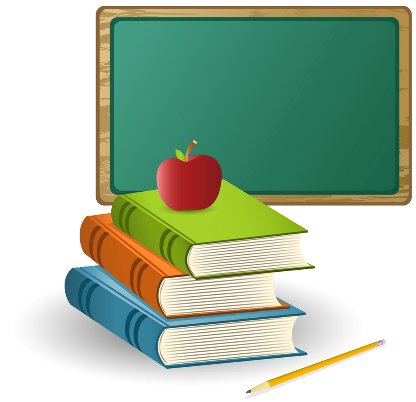 MAKATON SIGNS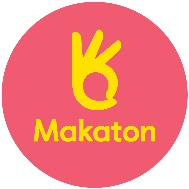 Week 1Week 2Week 3Week 4Week 5Week 6Week 7MAKATON SIGNSdinnerdrinkcrispsbiscuitcakeice-creamyoghurtsandwichapplebananaorange            jellyhomeMumDadBrother           sister           babydoorwindow          dirtycleantablechaircupboardcomputeriPadphonereadysteadydogcathorse          rabbit       hamsterbirthdayJesusChristmasPresentHappy New Year